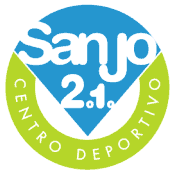 DOMICILIACIÓN BANCARIADATOS  SOCIO TITULARINFORMACIÓN SEPA PARA RECIBOS DOMICILIADOSConforme a lo exigido por el Real Decreto-ley 19/2018, de 23 de noviembre, de servicios de pago y otras medidas urgentes en materia financiera, con la firma de este documento AUTORIZA expresamente a SANJO DEPORTE, OCIO Y CULTURA, con CIF B01876093, para que presente al cobro en la cuenta indicada y con carácter indefinido, en tanto continúen las relaciones entre ambas partes, los recibos correspondientes al pago de los servicios prestados por el mismo.Si decide revocar la autorización, rogamos nos lo comuniquen por escrito de manera fehaciente, teniendo en cuenta que los recibos relativos a servicios realizados antes de dicha revocación, aunque éstos no hayan sido facturados, deberán ser atendidos.FECHA:MONITOR: